INFORME DE ACTO ANTISOCIAL N° ……-SIGLASASUNTO     :        Da cuenta de acto antisocial o infracción penal cometido por el                                      lo menor (es) de edad (indicar nombres).REF.            :        (Eventual)INFORMACIÓN(Transcripción de la denuncia, ocurrencia u otros documentos)INVESTIGACIÓNDILIGENCIAS PRACTICADASReferencias y manifestacionesReconocimiento Médico Legal y otros PeritajesConstatacionesIncautacionesEntrega del menor a sus padres o a personas debidamente autorizadas OtrasANALISIS DE LOS HECHOSEstudio de la información y elementos probatorios.EVALUACIÓN DE LOS HECHOS Y/O ELEMENTOS PROBATORIOSCONCLUSIONES(Síntesis de la Investigación practicada)SITUACIÓN DEL MENOR, DE LAS ESPECIES Y/O INSTRUMENTOS(Se considera según corresponda, al menor, o condición y destino de las especies o instrumentos). RECOMENDACIONE(Teniendo en cuenta la situación del menor)ANEXOSReferencias ManifestacionesPeritajesActasOtros documentos                                                                                                     Lugar y Fecha                                                                                         EL INSTRUCTOR                 ES CONFORME                                                         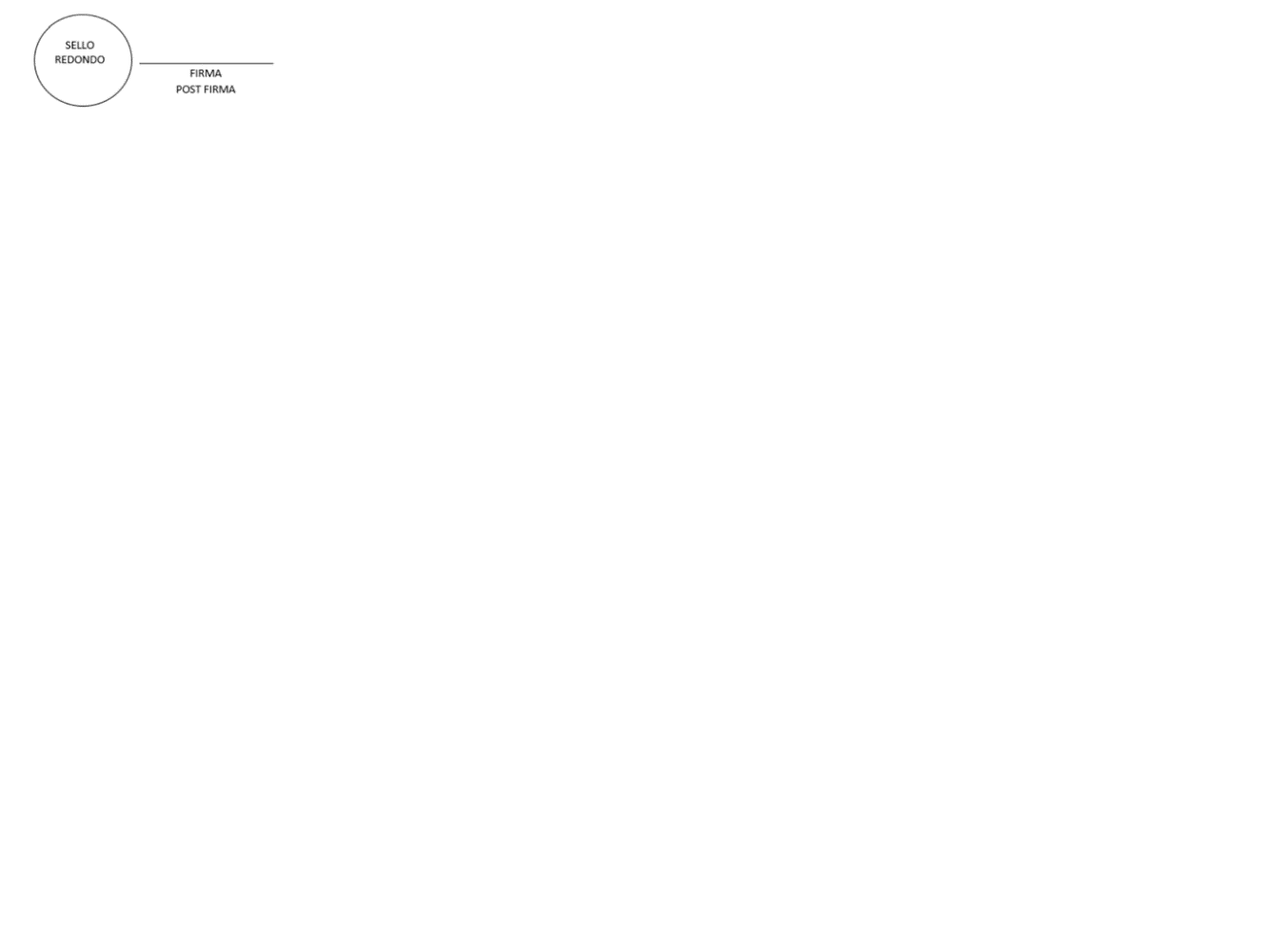 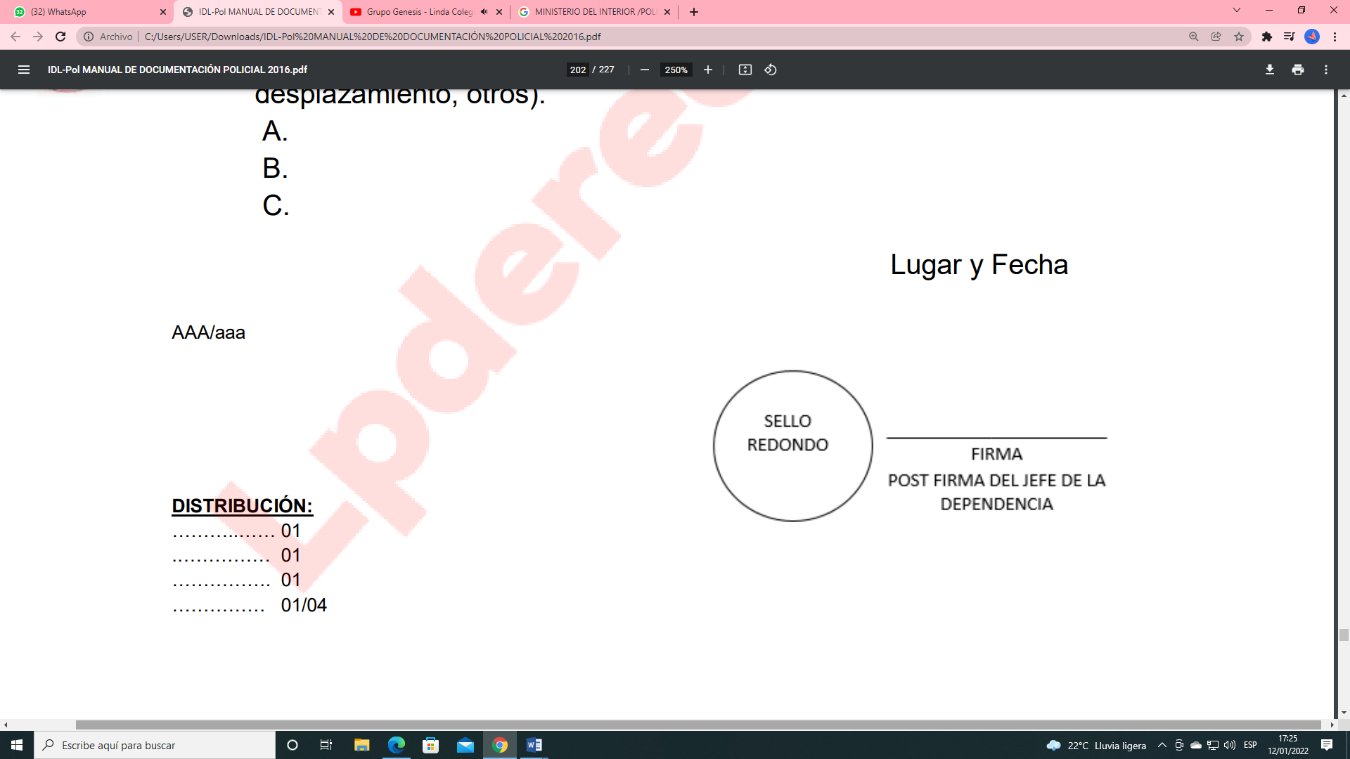 